KosovoKosovoKosovoKosovoJanuary 2027January 2027January 2027January 2027SundayMondayTuesdayWednesdayThursdayFridaySaturday12New Year’s Day3456789Orthodox Christmas10111213141516171819202122232425262728293031NOTES: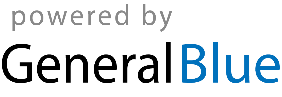 